Supplementary MaterialTable S1. Patients and controls divided into sitesPatients and controls were recruited from 16 different sites as part of the EU-GEI study. (for more detailed information please see (Jongsma et al., 2018).S2. Flowchart. 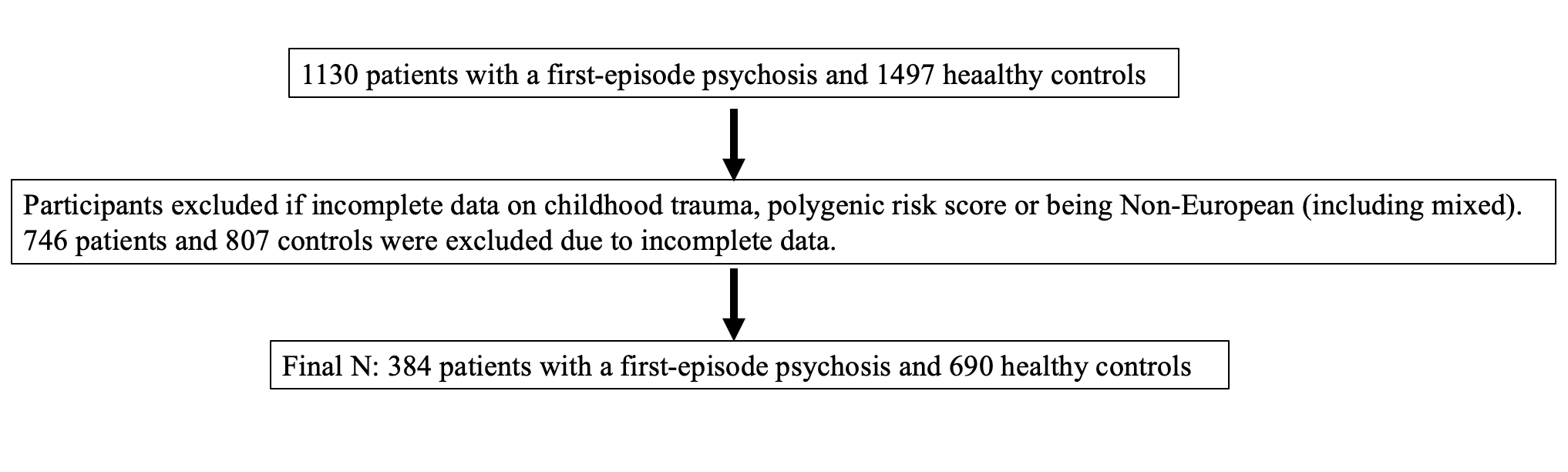 Table S3. Sensitivity analysis, prevalence of childhood adversities as a continuous measure amongst first-episode psychosis cases and unaffected controlsNotes: CI, confidence interval.*Adjusted for site, gender, age at interview, and years of education. Childhood adversities were measured as a continues score following the description by Bernstein et al., (1994), with a minimum score of 25 and a maximum score of 125. Table S4. Sensitivity analysis, prevalence of childhood adversities subtypes as a continuous measure amongst first-episode psychosis cases and unaffected controlsNotes: CI, confidence interval.*Adjusted for site, gender, age at interview, and years of education. Childhood trauma subtypes were measured as a continues score following the description by Bernstein et al., (1994), with a minimum score of 5 and a maximum score of 25.Table S5. Sensitivity analysis, schizophrenia polygenic risk score and reports of childhood adversity as a continuous measure Notes: linear regression. *adjusted for ten principal components, and site.**further adjusted for gender, age at interview and education level.Childhood adversities were measured as a continues score following the description by Bernstein et al., (1994), with a minimum score of 25 and a maximum score of 125.Table S6. Sensitivity analysis, schizophrenia polygenic risk score and reports of childhood trauma subtypes as a continuous measure Notes: linear regression. * Adjusted for ten principal components, site, gender, age at interview and education level.Childhood trauma subtypes were measured as a continues score following the description by Bernstein et al., (1994), with a minimum score of 5 and a maximum score of 25.sitesitesitesitesitesiteSubject statusSubject statusSubject statusNPercent %CaseLondon389.6CaseCambridge348.6CaseAmsterdam307.6CaseGouda and Voorhout 6716.9CaseMadrid235.8CaseBarcelona174.3CaseOviedo205.0CaseValencia215.3CaseCreteil (Paris)123.0CasePuy de Dome (Clermont-Ferrand)61.5CaseBologne246.0CasePalermo133.3CaseSao Paulo WP2225.5CaseGalicia174.3CaseVerona4010.1CaseCuenca133.3CaseControlLondon8612.3ControlCambridge9012.8ControlAmsterdam466.6ControlGouda and Voorhout 7410.5ControlMadrid253.6ControlBarcelona202.8ControlOviedo142.0ControlValencia142.0ControlCreteil (Paris)395.6ControlPuy de Dome (Clermont-Ferrand)324.6ControlBologne273.8ControlPalermo294.1ControlSao Paulo WP2628.8ControlGalicia284.0ControlVerona8912.7ControlCuenca273.8ControlTotal adversity exposure, CTQTotal scoreUnadjusted ßpAdjusted ß *95% CIp0.940.93-0.95˂0.0010.940.92-0.95˂0.001Emotional abuseUnadjusted ßpAdjusted ß *95% CIp0.880.85-0.91˂0.0010.860.83-0.90˂0.001Physical abuse Unadjusted ßpAdjusted ß *95% CIp0.820.77-0.88˂0.0010.810.75-0.87˂0.001Sexual abuseUnadjusted ßpAdjusted ß *95% CIp0.870.81-0.93˂0.0010.860.79-0.93˂0.001Emotional neglectUnadjusted ßpAdjusted ß *95% CIp0.880.86-0.91˂0.0010.880.86-0.92˂0.001Physical neglectUnadjusted ßpAdjusted ß *95% CIp0.810.77-0.85˂0.0010.810.76-0.85˂0.001Gene–Environment correlationAdjusted ß *pAdjusted ß **95% CIpPsychosis cases    0.01-0.08-0.100.850.02-0.08-0.110.740.74Unaffected controls0.080.03-0.150.020.090.02-0.160.020.02Gene–Emotional abuse correlationAdjusted ß *95% CIpPsychosis cases    -0.004-0.09-0.100.940.94Unaffected controls0.090.02-0.150.020.02Gene– Physical abuse correlationAdjusted ß *95% CIpPsychosis cases    0.003-0.12-0.060.510.51Unaffected controls0.06-0.01-0.130.100.10Gene–Sexual abuse correlationAdjusted ß *95% CIpPsychosis cases    -0.05-0.14-0.050.320.32Unaffected controls0.07-0.05-0.130.070.07Gene– Emotional neglect correlationAdjusted ß *95% CIpPsychosis cases    0.04-0.05-0.130.370.37Unaffected controls0.06-0.01-0.130.110.11Gene–Physical neglect correlationAdjusted ß *95% CIpPsychosis cases    0.04-0.06-0.130.440.44Unaffected controls0.04-0.03-0.110.290.29